LAPEL Laurent								                             Verdun le 17 août 201645 côte saint Barthélemy55100 VerdunINVITATION-CONVOCATIONA COMPTE –RENDU ANNUEL D’ACTIVITE (AG)DU SAV NATATIONNous vous invitons à participer à l’Assemblée Générale annuelle de notre section. Elle se déroulera :VENDREDI 2 SEPTEMBRE 201620h00SIEGE ADMINISTRATIF DU SAV1 IMPASSE SAINT JEAN - VERDUNUn pot de l’amitié sera servi à l’issue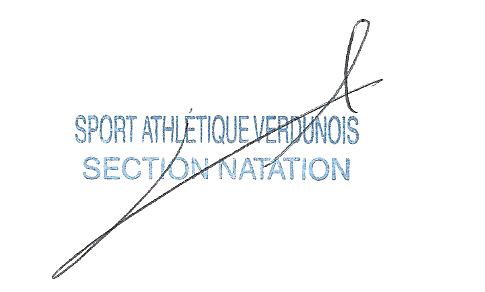 